Transcription details: 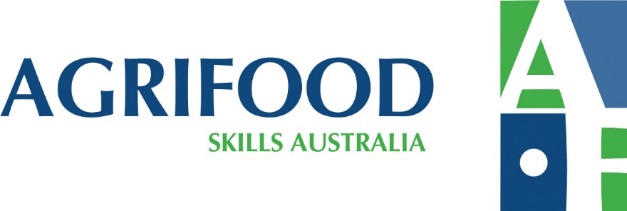 
Transcription results:0:00	(bright music)0:17	It goes back to my childhood where I grew up0:19	in Sicily.0:21	And my grandfathers had orchards here.0:24	I can still remember the fragrances from some of0:27	the little Corella pears or the apricots.0:29	Something that I think is instilled in you from youth.0:35	Our farm is situated in northern New South Wales,0:38	Byronshire.0:40	And it's about 51 hectares.0:42	Our production at the moment is roughly0:45	200 different varieties of tropical and subtropical fruits.0:50	The property is run solely by, as I like to put it,0:53	me, myself and I, just the three of us and my wife.0:56	(chuckles)0:57	Lyndall helps with a lot of the picking.1:00	She picks the peppers, she picks the Brazilian cherries,1:03	grumichamas, all the easy things,1:05	'cause we don't want her falling over or hurting herself.1:08	As she's very precious to me. (chuckles)1:11	We start harvesting from early spring onwards.1:15	And each month the fruit that we produce ends1:18	and another new one comes into being.1:20	And that keeps the interest of our customers up.1:23	Most names people can't pronounce, but they all1:25	taste very nice. (chuckles)1:27	We market our produce exclusively locally.1:32	We do three farmers markets.1:34	We also cater to chefs who wanna do something different.1:39	They use produce that nobody else has.1:41	The preference for the local market1:43	is very simple because as you can see here,1:46	we're not broad acre farming.1:48	If we had to cater beyond that in quantities,1:50	I would need a property far larger than this1:52	to satisfy the demand that people want.1:56	We've tackled the biosecurity of our trees and fruits1:59	simply by investing in a fruit fly exclusion netting2:03	which of course keeps birds and bats away2:06	and hopefully a lot of other nasties.2:08	That means we don't have to use a lot of chemicals,2:12	so I know that fruit will be there tomorrow morning2:14	for us to pick and so the following day.2:16	The best innovations that I've come up with here2:19	is how to let bees into the orchard when I need them.2:23	And I had to let them out when there's no flowers2:25	here for them.2:26	And the frame goes halfway into the orchard2:29	and half outside of the orchard.2:31	When I want the bees in here I pull that netting up,2:34	pull it back over the hive and tie it around the hive.2:36	They come out and fly straight into the orchard.2:38	Very simple, very effective.2:40	One of the reasons have prompted me to do this on this level2:43	is to introduce people, our customers,2:46	to fruit that has real flavour.2:48	And I have incredible passion for new fruits.2:51	I don't think the good Lord has invented2:54	a fruit that I dislike, yet.2:56	I do talk to my trees.2:57	People find that amusing, I think.2:59	You got to really love what you do.3:02	Now here I get a lot of pleasure3:03	with my little grandkids running in here3:04	and picking a fruit and munching on it.3:07	It takes me back, and then it becomes3:09	just a magical experience. (chuckles)	Date:6-Apr-2016Input sound file:Growing Exotic Fruit